HALAMAN PERSETUJUANJudul Skripsi	: SISTEM INFORMASI MANAJEMEN KEPEGAWAIAN PEMDA TK II BULUNGAN BERBASIS WEB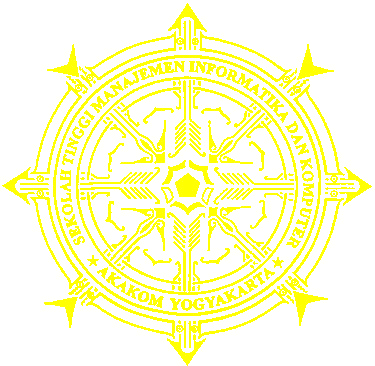 Nama Mahasiswa	: Herry SujanaNomor Mahasiswa	: 095610199Jurusan	: Sistem InformasiJenjang	: Strata Satu ( S1 )Telah memenuhi syarat dan disetujui untuk diseminarkan dihadapan dosen penguji seminar skripsiYogyakarta, 26 Juli 2011Dosen Pembimbing,Ir.Totok Suprawoto, M.M., M.T.